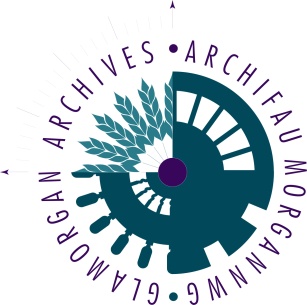 Archifau MorgannwgPolisi ar gyfer y Cyfryngau sy’n Defnyddio’r ArchifauRhaid i'r sawl a hoffai ffilmio dogfennau gwreiddiol roi gwybod ymlaen llaw i ArchifauMorgannwg am y bwriad hwnnw. Dylai aelod o'r tîm cynhyrchu drafod y prosiectarfaethedig gyda staff yr Archifau o leiaf 2 wythnos cyn dechrau ffilmio (neu'ngynharach yn achos prosiectau mawr).Dylai aelod o'r tîm cynhyrchu ymweld ag Archifau Morgannwg er mwyn ystyried pamor addas yw at ddibenion ffilmio. Cyfrifoldeb y tîm cynhyrchu yw cadarnhau a fyddyr adeilad yn addas ai peidio.Rhaid cael caniatâd ysgrifenedig perchnogion y dogfennau sydd i'w ffilmio. ByddArchifau Morgannwg yn gofyn am ganiatâd o'r fath ar ran y cwmni, ac yn codi'r tâlpriodol yn rhan o'r ffi am ddefnyddio'r cyfleusterau.Rhaid cyflwyno cyfeirnodau'r dogfennau sydd i'w defnyddio o leiaf 2 diwrnod cyndyddiad y ffilmio. I'r perwyl yma, dylai aelod o'r tîm cynhyrchu chwilio'r catalogau.Camau ymarferol y dylai’r cyfryngau eu mabwysiadu wrth ffilmio neuddefnyddio dogfennau mewn modd arallRhaid cadarnhau eich bod yn fodlon cadw at yr amodau sydd wedi'u pennu yn yddogfen hon drwy lofnodi cytundeb ymlaen llaw. Os na chawn y cytundeb hwn, nichaniateir i chi ddechrau ffilmio.Diogelwch y dogfennau yw prif ystyriaeth Archifau Morgannwg.Ni chaniateir i ddogfennau gael eu ffilmio os oes unrhyw risg o ddifrod.Dim ond yn ystod oriau agor arferol Archifau Morgannwg y byddwch chi'n caelffilmio. O dan amgylchiadau eithriadol, efallai bydd modd trefnu ffilmio y tu allan ioriau arferol, os oes staff ar gael, a byddwn yn codi tâl ychwanegol am hynny.Dim ond yn Archifau Morgannwg y gellir ffilmio dogfennau fel arfer.Bydd archifydd yn goruchwylio’r ffilmio a’r defnydd o ddogfennau drwy’r adeg.Mae’n rhaid rhoi’r gorau i ffilmio ar gais yr archifydd.Mae’r archifydd yn cadw’r hawl i gymryd dogfen yn ôl rhag ei ffilmio os yw’nymddangos ei bod mewn perygl.Mae rheolau cyffredinol Archifau Morgannwg ar ddefnyddio archifau yn berthnasol:Ni chaniateir bwyta nac yfed mewn mannau cyhoeddus yn adeilad yr ArchifauNi chaniateir unrhyw ysgrifbinnau neu offer ysgrifennu ar wahân i bensiliau ynagos i’r dogfennauNi chaniateir unrhyw sylweddau adlynol yn agos i’r dogfennau (gan gynnwystâp gaffer)Bydd gweithdrefnau argyfwng Archifau Morgannwg yn berthnasol – os yw’r larwmtân yn seinio, mae’n rhaid rhoi'r gorau i'r ffilmio’n syth a dylai pawb adael yr adeilad.Bydd gormod o wres yn niweidio'r dogfennau. Dylid defnyddio goleuadau oer lle bo'nbosibl.Rhaid trafod y dogfennau'n ofalus, gyda pharch. Dylai'r tîm cynhyrchu osgoi cyffwrddâ'r dogfennau oni bai bod angen hynny. Os bydd angen gafael yn y dogfennau iraddau helaeth, efallai y byddwn yn mynnu eich bod yn defnyddio copïau. Rhaid rhoigwybod i'r Archifau ymlaen llaw os bydd angen copïau o'r fath.Rhaid osgoi defnyddio'r dogfennau fel celfi artistig. Dim ond staff yr Archifau sy'ncael gosod y dogfennau yn y fan angenrheidiol. Ni fydd modd pentyrru'r dogfennaugwreiddiol i ychwanegu at naws yr olygfa. Mae’r archifydd yn cadw’r hawl i fynnueich bod yn defnyddio copïau os oes angen creu effaith artistig (gweler uchod).Rhaid defnyddio unrhyw bwysau papur, ategion neu ddeunyddiau diogelu maeArchifau Morgannwg yn eu darparu yn ystod y ffilmio. (Mae Archifau Morgannwg ynderbyn nad yw'n bosibl ffilmio dogfen trwy amlen blastig ond, o'i thynnu allan o'ihamlen, rhaid osgoi unrhyw gyffwrdd diangen).Rhaid rhoi'r gydnabyddiaeth briodol yn y cynhyrchiad terfynol.FfioeddRhaid cytuno ar y ffi am ddefnyddio'r cyfleusterau ymlaen llaw.Bydd y ffi yn cynnwys llogi'r adeilad, talu'r staff, defnyddio'r offer, defnyddio'rdogfennau a /neu'r copïau, unrhyw asesiad rhagarweiniol ynglŷn â chadwraeth, achydnabyddiaeth o arbenigedd proffesiynol y staff.Mae’n rhaid darparu manylion talu anfonebau (lle ac i bwy) cyn ffilmio.I’w adolygu: Mehefin 2020